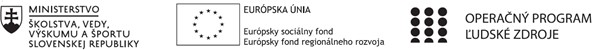 Správa o činnosti pedagogického klubuHlavné body, témy stretnutia, zhrnutie priebehu stretnutia:      Hlavné body stretnutia: Otvorenie Predstavenie teambuildingovej aktivity „Beat the box“ Riešenie problémových úloh v skupinách Diskusia Záverečné zhrnutie       Téma: Teambuildingová aktivita „ Beat the box“ Zhrnutie:  Na úvod stretnutia sme sa oboznámili s podstatou teambuildingovej aktivity Beat the box. Hlavným cieľom danej aktivity je riešenie problémových úloh, pri ktorých žiaci musia nájsť  správne riešenie s využitím vedomosti, internetu alebo aj iných dostupných pomôcok. Dôležité je aby žiaci navzájom spolupracovali. Po predstavení aktivity sme sa rozdelili do troch skupín. Každá skupina dostala jednu krabičku s problémovou úlohou. Úlohy boli zamerané na čitateľskú, finančnú a prírodovednú gramotnosť. Následne každá skupina riešila svoju úlohu. V záverečnej diskusii sme zhodnotili výsledky našich úloh, ale aj vhodnosť danej aktivity vo vyučovacom procese. Závery a odporúčania:     Zhodli sme sa, že aktivita Beat the box je vhodná pre začlenenie do vyučovacieho procesu, lebo rozvíja spoluprácu a zároveň učiteľ si vie overiť aj vedomosti svojich žiakov.  Odporúčame členom klubu vyskúšať aktivitu Beat the box vo svojom predmete pri koncoročnom opakovaní učiva. 1. Prioritná osVzdelávanie2. Špecifický cieľ1.1.1 Zvýšiť inkluzívnosť a rovnaký prístup kukvalitnému vzdelávaniu a zlepšiť výsledky a kompetencie detí a žiakov3. PrijímateľGymnázium, Park mládeže 5, 040 01 Košice4. Názov projektuZvýšenie kvality vzdelávania v Gymnáziu Park mládeže 5 v Košiciach5. Kód projektu ITMS2014+312011X6576. Názov pedagogického klubuKlub moderných učiteľov7. Dátum stretnutia pedagogického klubu11. 05.20228. Miesto stretnutia pedagogického klubuUčebňa 9. Meno koordinátora pedagogického klubuMgr. Andrea Spišáková10. Odkaz na webové sídlo zverejnenejsprávyhttps://gpm.edupage.org/a/zvysenie-kvality-vzdelavania14.	Vypracoval (meno, priezvisko)Mgr. Andrea Spišáková15.	Dátum11. 05. 202216.	Podpis17.	Schválil (meno, priezvisko)Mgr. Milan Marinčák 18.	Dátum11. 05. 202219.	Podpis